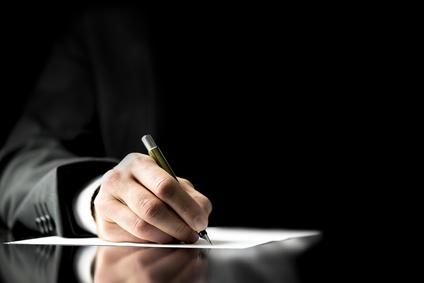 People are ‘always’ saying that God has ‘set them free’ – they have been ‘set free,’ etc.That is so incorrect.  We have not been set free from anything… yet – some day we will be set free, either through death or the ‘rapture’ as we call it – meaning the cutting off of the Gentiles from the dispensation of the grace of God with the world going into the Tribulation as He puts the ‘severity’ back to Israel – his chosen people.But we are not ‘set’ free / nowhere does the Scriptures say we are ‘set free’.  Pastors will use that false teaching to put the pressure on his congregation for better church attendance, better giving, better walking ‘the gospel walk’, living better and loving better as Christians, etc.  If they ‘slip up’ or ‘fall back’ then they are told that God will either no longer set them free thus bringing some people back into bondage, etc.That message of being ‘set free’ is typical of the false Christian message being spoken in churches all over the country / world and in books in ‘religious bookstores.  In fact, I have even heard non-christians use that phrase when they say that YOU can set yourself free by claiming control of your own spirit, etc.  Let Oprah tell you about her spirit filled life and how it has set her free – she doesn’t mean the Holy Spirit.Instead of being set free, the scriptures say we are MADE FREE - made into something by God’s grace and by His work on the cross and by His being risen, etc.  This is taught ONLY by Paul so the only time this is true is when it was taught by the risen Saviour towards the Gentiles.  Paul goes on in his writings and explains what being ‘made free’ means and into what we are made!Festus tells Paul that Paul is mad – Festus said with a loud voice, Paul, thou are beside thyself; much learning doth make thee mad.No Festus, much learning through Paul shows us into what we are made, not mad!Let’s look at the verses that tell us exactly into what we are made.We are made:FreeGal 5:1 -  Stand fast therefore in the liberty wherewith Christ hath made us free, and be not entangled again with the yoke of bondage. Righteous!Rom 5:19 - For as by one man's disobedience many were made sinners, so by the obedience of one shall many be made righteous. Free from sin!Rom 6:18 - Being then made free from sin, ye became the servants of righteousness. Rom 6:22 - But now being made free from sin, and become servants to God, ye have your fruit unto holiness, and the end everlasting life. From the law of sin and death!Rom 8:2 - For the law of the Spirit of life in Christ Jesus hath made me free from the law of sin and death. Partakers of Israel’s spiritual thingsRom 15:27 - It hath pleased them verily; and their debtors they are. For if the Gentiles have been made partakers of their spiritual things, their duty is also to minister unto them in carnal things. To drink into one Spirit!1Co 12:13 - For by one Spirit are we all baptized into one body, whether we be Jews or Gentiles, whether we be bond or free; and have been all made to drink into one Spirit. Alive!1Co 15:22 - For as in Adam all die, even so in Christ shall all be made alive. The righteousness of God2Co 5:21 - For he hath made him to be sin for us, who knew no sin; that we might be made the righteousness of God in him. Will sit with God’s people in heavenly places!Eph 2:6 - And hath raised us up together, and made us sit together in heavenly places in Christ Jesus: Nigh unto God with His people!Eph 2:13 - But now in Christ Jesus ye who sometimes were far off are made nigh by the blood of Christ. Partakers of the inheritanceCol 1:12 - Giving thanks unto the Father, which hath made us meet to be partakers of the inheritance of the saints in light: HeirsTitus 3:7 - That being justified by his grace, we should be made heirs according to the hope of eternal life.